Aşağıda yer alan belgelerin tümü Üniversitemize kayıt hakkı kazanan tüm adaylarca elektronik ortamda, Görsel dosyaları (.jpg, .jpeg, .png) ya da PDF dosyası (.pdf) formatında www.e-ogrenci.yildiz.edu.tr adresi üzerinden sisteme yüklenecektir.E-Devlet üzerinden kayıt yaptıracak olanların E-Devlet üzerinden kayıt tarihleri arasında Sisteme Belge yükleme işlemini mutlaka gerçekleştirmeleri gerekmektedir.Üniversiteye şahsen başvuru yolu ile kayıt yaptıracak olanların kayıt için gelmeden önce Sisteme Belge yükleme işlemini mutlaka gerçekleştirmeleri gerekmektedir.Kayıt için gerekli belgeler aşağıda belirtilmekte olup, kayıt sırasında bu belgeler dışında hiçbir belge (vesikalık fotoğraf dahil) talep edilmez. KAYIT İÇİN GEREKLİ BELGELER  Elektronik Kayıt Belgesi (E-Devlet üzerinden kayıt yaptıranlar için): www.turkiye.gov.tr adresi üzerinden Elektronik Kayıt işleminin yapıldığına ilişkin belge. Sınav Sonuç Belgesi: (Kayıt Yaptıracak Kişinin Üniversitemize Yerleştirildiğini Gösteren Belge)  Bu belge Ölçme Seçme ve Yerleştirme Merkezi (ÖSYM)’nin internet üzerindeki web sayfasından (www.osym.gov.tr) alınacaktır. Önlisans Diploması, Geçici Mezuniyet Belgesi veya E-Devlet üzerinden alınan Mezuniyet Belgesi:  Mezun olunan okuldan alınan Diploma veya E-Devlet üzerinden alınan Mezuniyet Belgesi. E-Devlet üzerinden elektronik kayıt yaptıramayan veya elektronik kayıt işlemini tercih etmeyenler bireysel kayıt yaptıracaklarından dolayı kayıt için geldiklerinde Önlisans Diplomasının aslını yanlarında bulunduracaklardır. Kayıt görevlisi yüklenen belge ile asıl belgeyi karşılaştırarak belgenin aslını ilgiliye iade edecektir. Kayıt sırasında diplomanın aslı kesinlikle alınmayacaktır. Transkript ve Ders İçerikleri: Mezun olunan Meslek Yüksekokulu Programına ait transkript ve ders içerikleri (onaylı).T.C. Nüfus Cüzdanı / Türkiye Cumhuriyeti Kimlik Kartı / KKTC Kimlik Kartı:  Belgenin ön ve arka yüzü. E-Devlet üzerinden elektronik kayıt yaptıramayan veya elektronik kayıt işlemini tercih etmeyenler bireysel kayıt yaptıracaklarından dolayı kayıt için geldiklerinde Belgenin aslını yanlarında bulunduracaklardır. Kayıt görevlisi yüklenen belge ile asıl belgeyi karşılaştırarak belgenin aslını ilgiliye iade edecektir. (*)Gemi Adamı Sağlık Yoklama Belgesi: (Gemi Makineleri İşletme Mühendisliği Bölümüne kayıt için)  Bu Programa kayıt yaptıracak adayların,    mevcut  kayıt belgelerine ilave olarak, sağlık durumunun denizciliğe elverişli olduğunu,  Hudut ve Sahiller Sağlık Genel Müdürlüğünden (ayrıntılı bilgi için http://www.hssgm.gov.tr adresini ziyaret ediniz)  alınacak “Gemi Adamı Sağlık Yoklama Belgesi” ibaresi taşıyan Sağlık Raporu. Bu belge için kayıt için gelinmeden birkaç gün önce alınmalıdır. Kayıt için gelen adaylar bu belgenin aslını yanlarında bulunduracaklardır. Kayıt görevlisi yüklenen belge ile asıl belgeyi karşılaştırarak belgenin aslını ilgiliye iade edecektir.(*) Askerlik Belgesi: 1992 ve öncesi doğumlu erkek öğrencilerin, bağlı oldukları Askerlik Şubesinden veya E-Devlet üzerinden alacakları  “bir fakülte veya yüksekokula kaydolmanızda askerlik yönünden sakınca olmadığı”na dair belge. (*) Sağlık Kurulu Raporu (Yalnızca ENGELLİ adaylar için): Herhangi bir engeli bulunan adayların engel durumlarını gösterir  “SAĞLIK KURULU RAPORU”. Herhangi bir engeli bulunmayan adaylardan Sağlık Kurulu Raporu istenmez. Bu belgenin (Elektronik kayıt tercih eden adaylar ve Şahsen başvuru yolu ile kayıt yaptıran adaylarca) sisteme yüklenmesi gerekmektedir.(*) Sporcu Bilgi Formu: Spor faaliyetlerine katılmak için istekli olanlar, 2.sayfada yer alan    “Sporcu Bilgi Formu” nu doldurarak Davutpaşa Kampüsü Spor Salonunda bulunan Beden Eğitim Bölüm Başkanlığına teslim edebilirler.(İsteğe bağlı)  SPORCU BİLGİ FORMUBEDEN EĞİTİMİ BÖLÜMÜ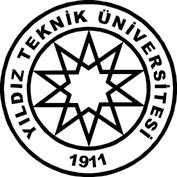 SPORCU BİLGİ FORMU( 20… – 20… Eğitim-Öğretim Yılı )T.C. Kimlik No		: ......................................................................................................Adı ve  Soyadı		: .....................................................................................................Doğum Tarihi ve Yılı	: ......................................................................................................Cinsiyeti			:	  Kız                                         ErkekUyruğu                  :......................................................................................................Fakülte / Bölümü	: ......................................................................................................Üniversite Öğrenci No	: ......................................................................................................Telefon No		: Ev: .......................................     GSM: ...................................e - mail			: …………………………………………………………………………………..Daha Önce HangiSporları Yaptınız?	: ......................................................................................................Lisanslı isenizBranş ve Kulüp Adı	: ......................................................................................................Faaliyette Bulunmakİstediğiniz Sporlar	: .......................................................................................................Boy			: ................................................    Kilo: ..............Kan Grubu		: ............................................(Bu form spor faaliyetlerinde bulunmak isteyen öğrenciler tarafından doldurulacak ve bir fotoğraf yapıştırılacaktır.)* Bedensel engeli bulunan öğrencilerimiz için farklı spor dallarına yönlendirme yapılabileceğinden, bu durumda olan öğrencilerimizin Beden Eğitimi Bölümü Başkanlığına (Davutpaşa Kampusu) müracaat etmeleri gerekmektedir.(Form No: FR-0543; Revizyon Tarihi: 01.11.2013; Revizyon No:01)